LLIBRES de TEXT DEL CICLE INICIAL 2                           CURS 2021/2022Agenda escolar model de l’escola   (2021/ 2022)      LLIBRES DE LECTURA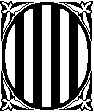 Generalitat de CatalunyaDepartament d’EducacióEscola 21 d’AbrilTítolEditorial            I S B NExemplarsLLENGUA CATALANA 2nBARCANOVA978-84-489-4389-921MATEMÀTIQUES 2nBARCANOVA978-84-489-4445-221LENGUA CASTELLANA 2BARCANOVA978-84-489-4418-621TítolEditorialISBNExemplarsLa vaca Teresina esquia a VallfarinaEdebé978-84-236-7723-821Los casos del Inspector Cito y Chin Mi Edo. Una investigación por los pelos. Edebé978-84-236-6353-821